MODULO PER LA RACCOLTA DI CANDIDATURE DI SOGGETTI QUALIFICATI A COSTITUIRE IL COLLEGIO CONSULTIVO TECNICO AI SENSI DELL’ART. 6 DELLA L. 120/2020 PER CONTRATTO MISTO RELATIVO ALLA REALIZZAZIONE (IN APPALTO) ED ALLA SUCCESSIVA GESTIONE (IN CONCESSIONE) DI N. 2 IMPIANTI DI RISALITA E DI N. 1 IMPIANTO DI INNEVAMENTO SUL MONTE MANIVA CIG: 9699851A42 - CUP: C76B22000000007 - CUP: C71C22000280007 - CUP: C71C22000270007 Spett.le Comunità Montana di Valle Trompia protocollo@pec.cm.valletrompia.itOGGETTO: DOMANDA DI ISCRIZIONE ALL’ELENCO DI SOGGETTI QUALIFICATI A COSTITUIRE IL COLLEGIO CONSULTIVO TECNICO AI SENSI DELL’ART. 6 DELLA L. 120/2020 PER CONTRATTO MISTO RELATIVO ALLA REALIZZAZIONE (IN APPALTO) ED ALLA SUCCESSIVA GESTIONE (IN CONCESSIONE) DI N. 2 IMPIANTI DI RISALITA E DI N. 1 IMPIANTO DI INNEVAMENTO SUL MONTE MANIVA.Il/la sottoscritto/a  	  nato/a il                                                         a  	  codice fiscale  	  residente in                                                                         Cap  	  Via  	 indirizzo di posta elettronica  	  Pec  	  tel.  	 CHIEDEA) di essere iscritto nell’elenco dei soggetti qualificati a costituire il Collegio Consultivo Tecnico in qualità di componente o presidente;Al detto fine, ai sensi degli artt. 46 e 47 del D.P.R. n. 445/2000, consapevole delle sanzioni previste per l’ipotesi di dichiarazioni mendaci, sotto la propria responsabilità,DICHIARA□   di svolgere la seguente attività professionale:                                                                      ;1)   di possedere il seguente requisito per la nomina in qualità di PRESIDENTE del Collegio consultivoTecnico (BARRARE LA/E CASELLA/E CORRISPONDENTE):□	A)   ingegneri,   architetti,  giuristi   ed  economisti  con  comprovata  esperienza  ultradecennale documentabile attraverso l'avvenuta assunzione di significativi incarichi di responsabile unico del procedimento, di direttore dei lavori, di presidente di commissione di collaudo tecnico- amministrativo e di presidente di commissione per l'accordo bonario nell'ambito di appalti sopra soglia europea e proporzionati all'incarico da assumere;□	B)  ingegneri  e  architetti:  appartenenti  o  già  appartenenti  a  ruolo  dirigenziale  di  una  delle amministrazioni pubbliche di cui all'art. 1, comma 2, del decreto legislativo n. 165/2001 ovvero dirigenti di stazioni appaltanti con personalità giuridica di diritto privato soggette all'applicazione del codice dei contratti pubblici; componenti del Consiglio superiore dei lavori pubblici; professori universitari di ruolo nelle materie attinenti alla legislazione delle opere pubbliche e nelle materie tecniche  attinenti  all'edilizia,  alle  infrastrutture  e  agli  impianti.  Per  tutte  le indicate  qualifiche professionali è richiesta una anzianità nel ruolo, anche mediante cumulo dei periodi di attività svolti in qualifiche diverse, incluse quelle di cui alla precedente lettera a), non inferiore a dieci anni;□	C) giuristi, che ricoprono o hanno ricoperto la qualifica di: magistrato ordinario, amministrativo o contabile; avvocato dello Stato; Prefetto e dirigente della carriera prefettizia, non in sede da almeno due anni, dirigente di amministrazioni pubbliche di cui all'art. 1, comma 2, del decreto legislativo n.165/2001; dirigente di stazioni appaltanti con personalità giuridica di diritto privato soggette all'applicazione del codice dei contratti pubblici; componente del Consiglio superiore dei lavori pubblici; professore universitario di ruolo nelle materie giuridiche attinenti alla legislazione delle opere pubbliche e al contenzioso amministrativo e civile. Per tutte le indicate qualifiche professionali è richiesta una anzianità nel ruolo, anche mediante cumulo dei periodi di attività svolti in qualifiche diverse, incluse quelle di cui alla precedente lettera a), non inferiore a dieci anni;□	D) economisti, che ricoprono o hanno ricoperto la qualifica di: dirigente di amministrazioni pubbliche di cui all'art. 1, comma 2, del decreto legislativo n. 165/2001; dirigente di stazioni appaltanti con personalità giuridica di diritto privato soggette all'applicazione del codice dei contratti pubblici; componente del Consiglio superiore dei lavori pubblici; professore universitario di ruolo nelle materie economiche attinenti alla realizzazione delle opere pubbliche. Per tutte le indicate qualifiche professionali è richiesta una anzianità nel ruolo, anche mediante cumulo dei periodi di attività svolti in qualifiche diverse, incluse quelle di cui alla precedente lettera a), non inferiore a dieci anni;2)   di possedere il seguente requisito per la nomina in qualità di COMPONENTE del Collegio consultivoTecnico (BARRARE LA/E CASELLA/E CORRISPONDENTE):□    A) ingegneri e architetti, in possesso di uno dei seguenti requisiti:□ aver ricoperto per almeno dieci anni il ruolo di funzionario tecnico di livello apicale delle amministrazioni pubbliche di cui all'art. 1, comma 2, del decreto legislativo n. 165/2001 o delle stazioni appaltanti con personalità giuridica di diritto privato soggette all'applicazione del codice dei contratti pubblici:□   iscrizione all'albo professionale da almeno dieci anni con significativa esperienza documentabile attraverso  lo  svolgimento  di  incarichi  di  cui  al  precedente  punto  1  ovvero di  ausiliario  del magistrato o consulente tecnico di parte in contenziosi nel settore dei lavori pubblici, di collaudatore tecnico-amministrativo, di componente di commissione per l'accordo bonario, di commissario di gara nella quale la selezione delle offerte ammesse secondo il criterio con l'offerta economicamente più vantaggiosa, supporto al responsabile del procedimento o progettista nell'ambito di affidamenti di contratti di lavori pubblici di importo superiore alle soglie europee;□   dottorato e di ricerca in materie attinenti all'edilizia, alle infrastrutture e agli impianti;□    B) giuristi, in possesso di uno dei seguenti requisiti:□   aver ricoperto per almeno dieci anni il ruolo di funzionario di livello apicale nel campo giuridico delle amministrazioni pubbliche di cui all'art. 1, comma 2, del decreto legislativo n. 165/2001 o delle stazioni appaltanti con personalità giuridica di diritto privato soggette all'applicazione del codice dei contratti pubblici,□   essere  iscritto  all'albo  professionale  degli  avvocati  da  almeno  dieci  anni  con  significativa esperienza documentabile attraverso lo svolgimento di incarichi di cui al precedente punto 1 o di difensore di parte pubblica o privata in giudizi per contenziosi di tipo amministrativo o civile nel settore dei lavori pubblici, di collaudatore tecnico-amministrativo, di componente di commissione per l'accordo bonario, di commissario di gara con l'offerta economicamente più vantaggiosa e di supporto al responsabile del procedimento nell'ambito di affidamenti di contratti di lavori pubblici sopra la soglia comunitaria,□   aver conseguito il titolo di dottore di ricerca su tematiche attinenti alla legislazione in materia di opere pubbliche;□    C) economisti, in possesso di uno dei seguenti requisiti:□ aver ricoperto per almeno dieci anni il ruolo di funzionario contabile di livello apicale di amministrazioni pubbliche di cui all'art. 1, comma 2, del decreto legislativo n. 165/2001 o delle stazioni appaltanti con personalità giuridica di diritto privato soggette all'applicazione del codice dei contratti pubblici;□   essere iscritto all'albo dei dottori commercialisti ed esperti contabili ovvero nel registro dei revisori legali da almeno dieci anni con significativa esperienza documentabile attraverso lo svolgimento di incarichi di cui al precedente punto 1. o di programmazione economica e finanziaria, di collaudatore tecnico-amministrativo, di componente di commissione per l'accordo bonario commissario di gara con l'offerta economicamente più vantaggiosa e di supporto al responsabile del procedimento nell'ambito di affidamenti di contratti pubblici sopra la soglia comunitaria,□   aver conseguito il titolo di dottore di ricerca su tematiche attinenti alla legislazione in materia di opere pubblicheDICHIARA, altresì,□  di non aver riportato condanna anche non definitiva per il delitto previsto dall'articolo 416-bis del  codice  penale  o  per  il  delitto  di  associazione finalizzata al  traffico  illecito  di  sostanze stupefacenti o  psicotrope  di  cui  all'articolo  74  del  testo  unico  approvato  con  decreto  del Presidente della Repubblica 9 ottobre 1990, n. 309, o per un delitto di cui all'articolo 73 del citato testo unico, concernente la produzione o il traffico di dette sostanze, o per un delitto concernente la fabbricazione, l'importazione, l'esportazione, la vendita o cessione, nonché, nei casi in cui sia inflitta la pena della reclusione non inferiore ad un anno, il porto, il trasporto e la detenzione di armi, munizioni o materie esplodenti, o per il delitto di favoreggiamento personale o reale commesso in relazione a taluno dei predetti reati.In caso affermativo (specificare)                                                                                 ;□  di non aver riportato condanne anche non definitive per i delitti, consumati o tentati, previsti dall'articolo 51, commi 3-bis e 3-quater, del codice di procedura penale, diversi da quelli indicati alla lettera a).In caso affermativo (specificare)                                                                                 ;□  di non aver riportato condanna anche non definitiva per i delitti, consumati o tentati, previsti dagli articoli 314, 316, 316-bis, 316-ter, 317, 318, 319, 319-ter, 319-quater, primo comma, 320,321, 322, 322-bis, 323, 325, 326, 331, secondo comma, 334, 346-bis, 353 e 353-bis, 354, 355 e356 del Codice penale nonché all’articolo 2635 del Codice civile.In caso affermativo (specificare)                                                                                 ;□  di non aver riportato condanna anche non definitiva per i delitti, consumati o tentati, di frode ai sensi dell'articolo 1 della convenzione relativa alla tutela degli interessi finanziari delle Comunità europee, delitti, consumati o tentati, commessi con finalità di terrorismo, anche internazionale, e di eversione dell'ordine costituzionale reati terroristici o reati connessi alle attività terroristiche; delitti di cui agli articoli 648-bis, 648-ter e 648-ter.1 del codice penale, riciclaggio di proventi di attività criminose o finanziamento del terrorismo, quali definiti all'articolo 1 del decreto legislativo 22 giugno 2007, n. 109 e successive modificazioni;□  sfruttamento del lavoro minorile e altre forme di tratta di esseri umani definite con il decreto legislativo 4 marzo 2014, n. 24.In caso affermativo (specificare)                                                                                 ;□ di non essere stato condannato con sentenza definitiva alla pena della reclusione complessivamente superiore a sei mesi per uno o più delitti commessi con abuso dei poteri o con violazione dei doveri inerenti ad una pubblica funzione o a un pubblico servizio diversi da quelli indicati alla lettera c).In caso affermativo (specificare)                                                                                 ;□  di non essere stato condannato con sentenza definitiva ad una pena non inferiore a due anni di reclusione per delitto non colposo.In caso affermativo (specificare)                                                                                 ;□  di non essere stato destinatario di un provvedimento anche non definitivo, con il quale è stata applicata una misura di prevenzione, in quanto indiziati di appartenere ad una delle associazioni di cui all'articolo 4, comma 1, lettere a) e b), del decreto legislativo 6 settembre 2011, n. 159.In caso affermativo (specificare)                                                                                 ;□  di non aver concorso, con dolo o colpa grave accertato in sede giurisdizionale con sentenza non sospesa, all’approvazione di atti dichiarati illegittimi.□  Di non trovarsi nei seguenti casi di incompatibilità previsti dall’art. 5 del disciplinare per la raccolta di candidature di soggetti qualificati a costituire il Collegio Consultivo Tecnico:non può assumere l'incarico di componente del CCT chi:a) ha svolto o svolge sia per la parte pubblica, sia per l'operatore economico affidatario attività di controllo, verifica, progettazione, approvazione, autorizzazione, vigilanza o direzione sui lavori oggetto dell'affidamento;b) ha interesse nel procedimento di esecuzione dei lavori oggetto dell'affidamento, direttamente ovvero tramite un ente, associazione o società di cui sia amministratore o legale rappresentante;c) si trova in una delle ipotesi di «conflitto di interesse» di cui all'art. 42 del codice;d) non è in possesso di requisiti reputazionali e di onorabilità adeguati all'incarico da assumere;e) ricade in uno dei casi previsti dall'art. 6, comma 8, del decreto-legge n. 76/2020.5.2. In considerazione della necessità di assicurare l'insussistenza di conflitti di interesse, la totale neutralità, imparzialità ed estraneità all'articolazione amministrativa o aziendale delle parti, non può ricoprire l'incarico di presidente del CCT colui che rientri in uno dei casi di cui al punto 5.1. ovvero che abbia svolto, con riguardo ai lavori oggetto dell'affidamento, attività di collaborazione nel campo giuridico, amministrativo ed economico per una delle parti, ovvero rientri nei casi di ricusazione di cui ai punti da 2 a 6 dell'art. 815, regio decreto n. 1443/1940.5.3. Fermo quanto previsto dai punti 5.1. e 5.2., non può essere nominato componente o presidente del CCTil dipendente pubblico che:a) non acquisisce, se dovuta, l'autorizzazione da parte dell'amministrazione di appartenenza che è tenuta al tempestivo rilascio nello spirito di istituzione del CCT;b) ricada in uno dei casi di incompatibilità di cui all'art. 53 del decreto legislativo n. 165/2001.5.4. È incompatibile con la nomina a componente o presidente del CCT, colui che abbia svolto ovvero svolga l'incarico di consulente tecnico d'ufficio in giudizi relativi alla esecuzione dei lavori oggetto della procedura nell'ambito della quale si proceda alla costituzione del CCT.□   di aver preso visione e di impegnarsi a rispettare quanto previsto dal decreto dirigenziale n.….. del ...... , nonché dal relativo disciplinare per la raccolta di candidature di soggetti qualificati a costituire il Collegio Consultivo Tecnico, da allegare sottoscritto alla presente domanda;□	di impegnarsi, qualora nominato, a comunicare immediatamente alla Comunità Montana di Valle Trompia eventuali ragioni di astensione o rifiuto dello specifico incarico;□	di impegnarsi a comunicare alla Comunità Montana di Valle Trompia ogni variazione dei dati trasmessi nonché qualsiasi variazione della situazione personale che impedisca il mantenimento dell’iscrizione;□	di essere informato, ai sensi del Decreto Legislativo n. 296/2003 e s.m.i., e di acconsentire espressamente a che i propri dati personali, raccolti nell’ambito del presente procedimento, siano trattati, anche con strumenti informatici, nell’ambito del procedimento medesimo e, in particolare, che gli stessi siano comunicati alle stazioni appaltanti richiedenti al fine di consentire la nomina quale componente di commissione giudicatrice di pubblico appalto;□   di voler essere contattato, per ogni comunicazione inerente il presente procedimento, airecapiti sopra indicati.Si allegano:□   curriculum vitae in formato europeo, datato e firmato digitalmente;□   copia del documento di identità in corso di validità;□	la relazione di presentazione che descriva in maniera schematica e sintetica l’ambito e le principali caratteristiche inerenti la propria professionalità con riguardo esclusivo ai requisiti descritti  all’art.  4  e  all’art.5  del  disciplinare per  la  raccolta  di  candidature di  soggetti qualificati a costituire il Collegio Consultivo Tecnico per il “Contratto misto relativo alla realizzazione (in appalto) ed alla successiva gestione (in concessione) d n. 2 impianti di risalita e di n. 1 impianto di innevamento sul monte Maniva”Luogo e data 	f.to digitalmente - Il/la richiedente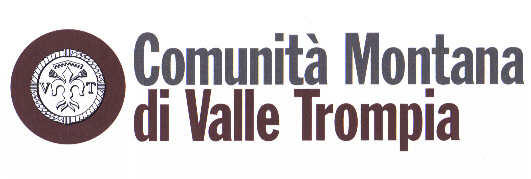 Via G. Matteotti, 327 – 25063 GARDONE V.T.   (BS)TEL. 030-833741  - FAX 030-8910999    C.F. 83001710173www.cm.valletrompia.it email:ufficiotecnico@cm.valletrompia.it